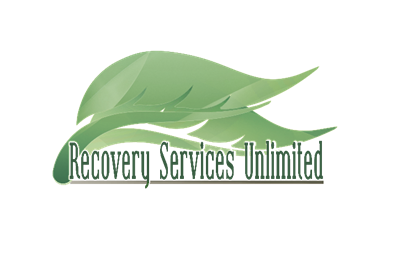 Substance Use Disorder- Outpatient ClinicianJob Description, Responsibilities, Standards and QualificationsThis position will be knowledgeable about and actively support culturally competent, recovery-based practices; person -centered planning as a shared decision-making process with individuals seeking services, who defines their own life goals and is assisted in developing a unique path towards those goals; and a trauma informed culture to aid individuals in their recovery process.The individual who fills the position of Substance Use Disorder- Outpatient Clinician will demonstrate that he or she is capable of carrying-out the following roles and responsibilities:Core Functions - Duties and Responsibilities:Provide outpatient therapy, psychotherapy and counseling for individuals, families, couples or groups.Therapeutic supports are provided as outlined in the individualized plan of service based on person-centered planning and utilizing evidence-based practices. Utilize evidence-based treatments within their scope of practice.Implement treatment activities designed to reduce maladaptive behaviors, maximize behavioral self-control, or restore normalized psychological functioning, reality orientation, re-motivation, and emotional adjustment, thus enabling improved functioning and more appropriate interpersonal and social relationships.Treatment is provided within clinical settings and may occur within community settings.Act as a liaison within the community to ensure continuum of care and support for customers.Document all service contacts within 24 hours of contact including face to face, collateral, and networking contacts. Demonstrate appropriate and complete documentation of treatment – related information including treatment plans and reviews, progress notes, correspondence, release of information, etc. in compliance with agency, SWMBH and JCAHO standards.Ensure compliance and participation with competency improvement activities including, but not limited to, credentialing, continuing education per licensure requirements or 24 hours of annual clinical-based training, whichever is greater.Act as a clinical resource for agency teams and conduct educational presentations.Participate in regular interdisciplinary staff meetings and Substance Use Program supervision.Participate in regular group supervision and individual supervision as a means of enhancing professional growth, reviewing the provision of clinical services and addressing administrative issues.Participate in the evolution and refinement of quality improvement processes in relation to the substance abuse program.Provide and collect the client satisfaction survey upon resident’s discharge from the program.  Participate in the bi-annual compliance audit with the Recovery Services Unlimited compliance officer.Maintain compliance with governmental regulations and industry requirements.Perform other duties as assigned by the supervisor, which are consistent with the position and in compliance with agency policies and procedures.Core Competencies:Deliver appropriate indirect and selected direct client care at a competent level as directed by the Director or designee within the scope of approved SUD Clinician competencies, education or experience.Demonstrate ability to maintain appropriate boundaries and respect client’s confidentiality in accordance with all relevant regulations and agency requirements.Possess considerable knowledge of substance use disorders and DSM 5 disorders in adulthood. Possess skills to establish effective relationships with residents diagnosed with substance use disorders and/or mental illnesses.Possess knowledge about substance use disorders and/or mental illness as it relates to creating a specific and measurable Treatment Plan, Substance Abuse Assessments and crisis planning. Demonstrate ability to develop effective service plans and strategies to meet identified needs.Possess knowledge of community referring agencies and collaborative intervention strategies. Demonstrate ability to work effectively with community resources in coordinating services for clients.Complete NARCAN training and can demonstrate competency in administering NARCAN.Demonstrate ability to gather and document necessary client information to report and record information regarding client interactions and activities in a professional and appropriate manner.Demonstrate ability to effectively communicate both verbally and in writing while working collaboratively with other team members including working collaboratively with persons providing peer support.Demonstrate adherence to accepted ethical and behavioral standards of conduct.Minimum Qualifications and Education Requirements:Master’s Degree in Social Work, Psychology, or related field with Certification in the State of Michigan as a Licensed Master’s Level Social Worker; Limited License Psychologist; Professional Counselor mandatory.Position requires CAADC Certification but will allow applicants already on the certification development plan or will apply and start CAADC Certification development plan within 30 days of hire.Two years of experience in behavioral health care setting utilizing evidence-based practices and behavioral modification techniques.Possess knowledge in computer skills including Microsoft Office Suite and electronic medical record software preferred.Additional Qualifications:Must undergo a Criminal Background Check and be eligible to work under the SWMBH Criminal History Screening Policy or obtain a Criminal Background Waiver.Must pass pre-employment drug testing and annually thereafter.Must possess a valid driver’s license in the State of Michigan.Must have reliable transportation and current vehicle insurance.Employment Conditions:This is a full-time position.  This position may require occasional evening, weekend and overnight hours.Annual driving record, drug screening and criminal record background checks required.Undergo required trainings upon hire and additional training annually for continuing professional development.